Письмо №396 от 17 мая 2021 г.О проведении апробации ЕГЭ Руководителям ООВ целях качественной подготовки к проведению ГИА-2021 и в соответствии с Планом («дорожной картой») по организации и проведению государственной итоговой аттестации по образовательным программам основного общего и среднего общего образования в Республике Дагестан на 2020/2021 учебный год (утверждён Приказом Минобрнауки РД от 17 сентября 2020г. №1906-05/20) МКУ «Управление образования» Сергокалинского района информирует о том, что согласно графику проведения федеральных и региональных апробаций на 2021 год 18 мая 2021 года проводится апробация ЕГЭ.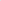 Всем организаторам ЕГЭ необходимо явиться в МКОУ «Сергокалинская СОШ №2» к 8 часам.Всем организаторам при себе иметь следующие документы:копия паспорта + страница с пропиской;копия ИНН;копия СНИЛС;реквизиты сбербанковской карты МИР.Начальник МКУ «Управление Образования»:                                                              Х.ИсаеваИсп. Магомедова У.К.Тел.: 89034825746